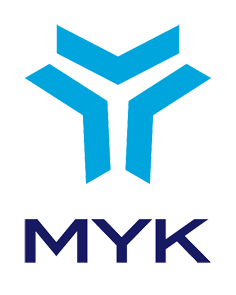 ULUSAL MESLEK STANDARDIHAREKET MEMURUSEVİYE 4 REFERANS KODU / … RESMİ GAZETE TARİH-SAYI/ … TERİMLER, SİMGELER VE KISALTMALARANAYOL: İstasyonları birbirine bağlayan ve iki istasyon giriş işaretleri arasında kalan yol ile istasyonların sapmasız geçilen yollarını,BARİYER: Hemzemin geçitleri, karayolu araçlarına kapayıp açmaya yarayan, otomatik veya elle çalışan ahşap, pvc veya metalden yapılmış düzeneği,BAŞ MAKAS: Gar ve istasyonların ilk giriş ve son çıkış makasını,BÖLGE VE ZAMAN İZNİ: Manevra, sinyal arızası veya herhangi bir iş nedeniyle sınırlandırılmış bir bölgenin belirli bir saat diliminde kullanılması için trafik kontrolörü tarafından verilen izni,BULUŞMA DEĞİŞİKLİĞİ: Tren tarifesinde bir istasyonda yapılması gereken buluşmanın sonraki bir istasyonda yapılması durumunun istasyon ve trenlere duyurulması işlemini,BULUŞMA İHBARI: Tren tarifesinde bir istasyonda yapılması gereken buluşmanın önceki bir istasyonda yapılması durumunun istasyon ve trenlere duyurulması işlemini,BULUŞMA TESPİTİ: Tarifeli trenle tarifesiz bir trenin veya iki tarifesiz trenin buluşacağı istasyonun belirlenmesini, BULUŞMA: Tek hat işletmeciliği yapılan kesimlerde ayrı veya aksi yönlerden gelen trenlerin bir istasyonda karşılaşmasını,CER: Çekmeyi, ÇALIŞMA ÇİZELGESİ: Çalışanın yaptığı iş ile işe başlama ve bitiş saatini kaydettiği cetveli,DEMİRYOLU: Çeken ve çekilen araçlardan meydana gelen taşıt dizisinin üzerinde hareket ettiği, bir çift ray dizisi ile bu diziyi meydana getiren tesislerin tümünü,DEVRE KONTROLLÜ MAKAS: Pozisyonları trafik kumanda merkezinden ve istasyon kumanda masasından izlenebilen toplu basit makası,DİNGİL: İki tekerleği birbirine bağlayan, bir kiriş gibi üzerindeki yükleri taşıyan ve döndürme momentini tekerleğe aktaran tekerlek takımı parçasını,EL FRENİ: Fren sıkma donanımı vagonun sahanlığında veya yan tarafında bulunan ve insan gücüyle çevrilerek kullanılan frenleri,ELEKTRİK KİLİTLİ MAKAS: Bir elektrik kilidi ile donatılmış, elle kullanılan, pozisyonları trafik kumanda merkezinden ve istasyon kumanda masasında izlenebilen toplu makası, EMNİYET TESİSATI: Giriş ve/veya çıkış işaretleri ile makasları birlikte kullanılarak tanzim edilebilen, istasyonları uzaktan korumak amacıyla tesis edilmiş mekanik sinyal sistemini,FREN EMSALİ: Trenlerin türüne, hızına ve hattın eğimine göre treni fren uzaklığı içerisinde emniyetle durdurabilmek için her 100 tonluk yüke gerekli olan fren ağırlığını,FREN TECRÜBESİ: Trenin fren sisteminin işlerliğinin denenmesi işlemini,FREN: Aracın hızını azaltmaya veya durdurmaya yarayan mekanizmayı,GENEL TREN PLANI: Şebekede işleyen trenlerin varış kalkış saatlerini gösteren tüm dokümanları, GÜNLÜK TREN DUYURUSU: Gün içinde işleyecek trenlerin ilanını,HAREKET DİSKİ: Hareket memuru tarafından kullanılan, trenlere hareket ve durma bildirilerini veren işareti,  ISCO (International Standard Classification of Occupations): Uluslararası Standart Meslek Sınıflaması’nı,İLTİSAK HATTI: Anahattan ya da istasyon yollarından ayrılarak yükleme-boşaltma ya da özel amaçla tesis edilmiş özel hatları,İSG: İş sağlığı ve güvenliğini, İSTASYON TESİSLERİ: İstasyon sınırları içinde bulunan bütün tesisleri,İSTASYON: Trafikle ilgili hizmetler ile yolcu ve yük taşıması yapmaya yarayan demiryolu ve tesislerinin bulunduğu yeri,İŞARET: Trafiğin emniyetli ve düzenli olarak yürütülmesi amacıyla kullanılan, anlamları önceden belirlenmiş tüm işitsel ve görsel uyarıları,KÂL: Rayla teker arasına konulan sabitleme takozunu, KALKIŞ VARIŞ TARİFESİ: Bütün trenlerin istasyon ve duraklara varış, duruş, kalkış saatlerini, buluşma ve öne geçmelerini, yolcu trenlerinin teşkilatını ve irtibatlarını, trenlerin çekerlerini, trenlerin hızını, doğal ve en az seyir sürelerini, istasyonların birbirine olan uzaklığını gösteren ve trenlerle ilgili diğer bilgilerin yer aldığı kitapçığı, KOŞUM TAKIMI: İki aracı birbirine bağlamaya yarayan vidalı mekanizmayı,KUMANDA PANOSU: Trafik kontrolöründen alınacak izinle makasların tanziminin görevlilerce yapıldığı tesisatı,LİMİT: Kesişen iki demiryolu arasındaki emniyetli mesafeyi,LOKOMOTİF: Üzerinde bulunan motor tarafından üretilen tahrik gücüyle hareket eden ve bu hareketiyle önüne veya arkasına bağlı olan çekilen araçları hareket ettiren raylı sistem aracını, MAKAS: Demiryolu araçlarının bir yoldan diğer bir yola geçmesini sağlayan yol tesisini,MAKASLAR BÖLGESİ: İstasyonların bir tarafındaki giriş ve çıkış sinyalleri arasında kalan ray devreli yol kısmını,MANEVRA EKİBİ: Lokomotif personeli ile birden fazla tren teşkilcisinden oluşan manevra grubunu,MANEVRA VAZİYET PLANI: Yapılacak manevra hareket planlarının yazılı halini, MEŞGULIYET: Trenin blokta, istasyon yolunda veya (OS) makaslar bölgesinde bulunmasını veya bu bölgelerin arıza nedeni ile dolu görünmesini,ÖNE GEÇME: Aynı yöne giden iki trenden arkadaki trenin bir istasyonda öndeki trenin önüne geçmesini, RAY: Araç tekerleklerine kesintisiz ve düzgün bir yuvarlanma yüzeyi sağlayan, tekerleklerden gelen yükleri mesnet elemanlarına ileten özel profilli yol üst yapı elemanını, SAYDİNG: Demiryolu trafiğinde trenlerin buluşma ve öne geçmelerine imkan verecek şekilde anayolu dışında en az bir barınma yolu bulunan yerleri,SEYİR KISITLAMASI FORMU: Trenlere uygulanacak seyir kısıtlamasına ilişkin bilgilerin bulunduğu çizelgeyi,  SEYİR KISITLAMASI: Trafik emniyeti için tren seyrinin sınırlandırılması,SEYRÜSEFER: Demiryolu trafiğini,SINIRLI SEYİR: Olağandışı durumlarda, araçların normal hızından daha düşük şekilde kısıtlanmış hızı geçmeden ve bir engelle karşılaşıldığında hemen durabilecek şekilde yol almasını,SİNYAL: Üzerinde iki,üç veya dört renkli lambası bulunan çelik boru, konsol veya köprüler üzerine yerleştirilmiş, çeşitli renk bildirileri vererek demiryolu trafiğini düzenleyen, otomatik yada kumandalı bildiri veren demiryolu trafik tesisini,SİNYALİZASYON: Demiryolu trafiği ve manevralarında emniyeti sağlamaya yönelik olarak kullanılan işaret sistemlerini,TAŞIMA BELGESİ: Yük taşımasında vagon için düzenlenen belgeyi,			TEVKİF TAKOZU: Park edilen demiryolu araçlarının eğim ya da başka nedenlerle kaymasını önlemek için bir kısmı tekerleğin altında kalan kama biçimli takozu,TRAFİK KONTROLORÜ: Tren trafik emniyeti ve yönetimini sağlamak amacıyla tesis edilen sistemleri ve haberleşme araçlarını kullanan, belirlenen bir hat kesiminde tüm tren hareketlerini planlandığı şekilde yöneten, plan dışı durumlarda tren tercihleri ile ilgili kararları veren, yolun kapanması halinde geçici tedbirleri alan trafik yöneticisini, TRAFİK KUMANDA MERKEZİ: Trafiğin yürütülmesi için gerekli sistemin bulunduğu, trafikle ilgili işlemlerin kumanda edilerek yapıldığı ve talimatların verildiği yeri,TREN HAZIR BİLDİRİMİ: Sevk edilmeye hazır trenin trafik kontrolörüne bildirilmesini,TREN PERSONELİ: Tren üzerinde görev yapan personeli,TREN SEYİR KAYIT CETVELİ: Trenin çıkış istasyonundan varış istasyonuna kadar gerçekleştirdiği hareketlerin kaydedildiği formu,TREN TEŞKİLAT BİLDİRİMİ:  Sevk edilen trenin lokomotif, vagon ve yük bilgilerinin ilgililere bildirilmesini, TREN VAGON LİSTESİ: Trende bulanan vagonların numara, yük, tonaj ve varış istasyonlarının yazılı olduğu belgeyi,TREN: Bir veya birden fazla cer aracı ile vagonlardan veya bir veya birden fazla cer aracından oluşan bileşik raylı sistem aracını,UZAKTAN KUMANDALI MAKAS: Trafik kumanda merkezinden, istasyon kumanda masasından veya kumanda panosundan kumanda edilen, gerektiğinde elle de kullanılabilen, bir elektrik motoru olan, pozisyonları kumanda merkezinden ve istasyon kumanda masasından izlenebilen makası,VAGON (ÇEKİLEN ARAÇ): Kendi tahrik gücü bulunmayan, bir cer aracı tarafından çekilerek veya itilerek hareket ettirilen, üzerinde yük veya yolcu taşımaya elverişli raylı sistem aracını,YERELDEN KUMANDA MASASI: Trafiğin sinyalle idare edildiği sistemlerde istasyon ve saydinglerde sistemin yerel olarak kullanılması için konulmuş tesisatı,ifade eder.İÇİNDEKİLER1.	GİRİŞ	82.	MESLEK TANITIMI	92.1.	Meslek Tanımı	92.2.	Mesleğin Uluslararası Sınıflandırma Sistemlerindeki Yeri	92.3.	Sağlık, Güvenlik ve Çevre ile ilgili Düzenlemeler	92.4.	Meslek ile İlgili Diğer Mevzuat	92.5.	Çalışma Ortamı ve Koşulları	102.6.	Mesleğe İlişkin Diğer Gereklilikler	103.	MESLEK PROFİLİ	113.1.	Görevler, İşlemler ve Başarım Ölçütleri	113.2.	Kullanılan Araç, Gereç ve Ekipman	323.3.	Bilgi ve Beceriler	333.4.	Tutum ve Davranışlar	344.  ÖLÇME, DEĞERLENDİRME VE BELGELENDİRME	35GİRİŞHareket Memuru (Seviye 4) ulusal meslek standardı 5544 sayılı Mesleki Yeterlilik Kurumu (MYK) Kanunu ile anılan Kanun uyarınca çıkartılan “Ulusal Meslek Standartlarının Hazırlanması Hakkında Yönetmelik” ve  “Mesleki Yeterlilik Kurumu Sektör Komitelerinin Kuruluş, Görev, Çalışma Usul ve Esasları Hakkında Yönetmelik” hükümlerine göre MYK’nın görevlendirdiği TCDD’yi Geliştirme ve TCDD Personeli Dayanışma ve Yardımlaşma Vakfı tarafından hazırlanmıştır. Hareket Memuru  (Seviye 4) ulusal meslek standardı, sektördeki ilgili kurum ve kuruluşların görüşleri alınarak değerlendirilmiş, MYK Ulaştırma, Lojistik ve Haberleşme  Sektör Komitesi tarafından incelendikten sonra MYK Yönetim Kurulunca onaylanmıştır. MESLEK TANITIMIMeslek TanımıHareket Memuru (Seviye 4), görevli olduğu işyerinde trafik hizmetlerini mevzuata uygun olarak yürüten, tren hazırlama, sevk ve kabul işlemlerini yapan, manevra planlarını hazırlayıp, manevraların bu planlara göre yapılmasını sağlayan kişidir.Hareket Memuru, nezaret altında olmaksızın gerçekleştirdiği işlemlerinde, yaptığı işlemlerin doğruluğundan, zamanlamasından ve kalitesinden sorumludur. İşlemlerin yapılmasında iş talimatlarına uygun çalışır, olağandışı durumlarla karşılaştığında, sorumluluk alanına giren konularda doğrudan öz idare kullanarak sorunun çözümüne katkı sağlar, sorumluluk alanı dışında kalan olağandışı durumları ilgililere bildirir. Kendisinin ve birlikte çalıştığı diğer kişilerin iş emniyetini sağlamak hareket memurunun sorumlulukları arasında yer alır.Mesleğin Uluslararası Sınıflandırma Sistemlerindeki YeriISCO 08                         :  4323 (Ulaştırma ile ilgili büro elemanları)Sağlık, Güvenlik ve Çevre ile ilgili Düzenlemeler5510 Sayılı Sosyal Sigortalar ve Genel Sağlık Sigortası KanunuElektrik Kuvvetli Akım Tesisleri YönetmeliğiAğır ve Tehlikeli İşler YönetmeliğiÇalışanların İş Sağlığı ve Güvenliği Eğitimlerinin Usul ve Esasları Hakkında Yönetmelik Hazırlama, Tamamlama ve Temizlik İşleri Yönetmeliğiİşyeri Bina ve Eklentilerinde Alınacak Sağlık ve Güvenlik Önlemlerine İlişkin YönetmelikGürültü Yönetmeliği	Güvenlik ve Sağlık İşaretleri Yönetmeliği İş Ekipmanlarının Kullanımında Sağlık ve Güvenlik Şartları YönetmeliğiKişisel Koruyucu Donanımların İşyerlerinde Kullanılması Hakkında YönetmelikMeslek ile İlgili Diğer Mevzuat4857 Sayılı İş Kanunu
399 Sayılı Kanun Hükmünde Kararname657 Sayılı Devlet Memurları Kanunu Toplu İş Sözleşmesi2821 Sayılı Sendikalar4688 Sayılı Kamu Görevlileri Sendikaları KanunuMeslek ile ilgili yürürlükte olan kanun, tüzük ve yönetmeliklere uyulması esastır.Çalışma Ortamı ve KoşullarıHareket memurları, farklı yoğunlukta ve farklı sosyal imkanlara sahip işyerlerinde görev yaparlar.  Çalışma ortamının olumsuz koşulları arasında, büyük ve yoğun iş hacmi olan işyerlerinde çalışan hareket memurlarında stres, yerleşim yerlerine uzak ve genellikle tek başına çalışmayı gerektiren yerlerde çalışan hareket memurlarında yalnızlık duygusu ön plana çıkmaktadır. Günün her saatinde ve resmi tatil günlerinde, her türlü iklim şartlarında, açık ve kapalı ortamlarda çalışması söz konusudur. Bu mesleği yapan kişilerde, çalışma ortamı ve koşullardan kaynaklanan romatizmal hastalıklar, uykusuzluk ve yorgunluk ile stres görülen olumsuzluklardır.Hareket memurunun görevi esnasında tek başına kararlar alabilmesi, işyeri ile trafiğin idaresinde inisiyatif kullanarak etkin rol oynaması nedeniyle demiryolu trafik birimlerinde üst görevler ve yönetim kadrolarının önemli adaylarındandır. Mesleğin özelliği gereği demiryolu bulunan her yerde çalışma imkanına sahiptir.Mesleğe İlişkin Diğer Gereklilikler Hareket Memuru, müşterilerle ve halkla sürekli ilişkileri gereği kılık, kıyafeti temiz ve düzgün olmalı, temsil ve etkin iletişim becerisine sahip olmalıdır.MESLEK PROFİLİGörevler, İşlemler ve Başarım ÖlçütleriKullanılan Araç, Gereç ve EkipmanBilgi ve BecerilerTutum ve Davranışlar4.   ÖLÇME, DEĞERLENDİRME VE BELGELENDİRMEHareket Memuru (Seviye 4)  meslek standardını esas alan ulusal yeterliliklere göre belgelendirme amacıyla yapılacak ölçme ve değerlendirme, gerekli çalışma şartların sağlandığı ölçme ve değerlendirme merkezlerinde yazılı ve/veya sözlü teorik ve uygulamalı olarak gerçekleştirilecektir.Ölçme ve değerlendirme yöntemi ile uygulama esasları bu meslek standardına göre hazırlanacak ulusal yeterliliklerde detaylandırılır. Ölçme ve değerlendirme ile belgelendirmeye ilişkin işlemler Mesleki Yeterlilik, Sınav ve Belgelendirme Yönetmeliği çerçevesinde yürütülür.Ek: Meslek Standardı Hazırlama Sürecinde Görev Alanlar1.Meslek Standardı Hazırlayan Kuruluşun Meslek Standardı Ekibi:İsa APAYDIN 		TCDD Genel Müdür YardımcısıMurat ŞENEKEN		TCDD Eğitim ve Öğretim Dairesi BaşkanıYavuz KIRAN		TCDD Vakfı Genel MüdürüFatma Ülker YETGİN	Proje KoordinatörüPınar DEMİREKLER		Kalite Süreç Koordinatörü	Mehmet EKTAŞ		Şube Müdürü (TCDD Eğitim ve Öğretim Dairesi Başkanlığı)Feyzi SIVACI			Şube Müdürü (TCDD Eğitim ve Öğretim Dairesi Başkanlığı)Ekrem ARSLAN		Büro Şefi (TCDD Eğitim ve Öğretim Dairesi Başkanlığı)2.Teknik Çalışma Grubu Üyeleri:Abdurrahman GENÇ		Meslek Grup Koordinatörü (TCDD Trafik Dai.Bşk.Yrd.)         Tayfun AKBULUT		TCDD Gar MüdürüOgün ÖZTUNA		TCDD Gar ŞefiCoşkun BALTA		TCDD İstasyon ŞefiNecmi DEMİRKAYNAK	TCDD Hareket MemuruBilal Doğan ZORLU		TCDD Hareket MemuruHacı AYDIN			TCDD Hareket Memuru3.Görüş İstenen Kişi, Kurum ve Kuruluşlar:4.MYK Sektör Komitesi Üyeleri ve UzmanlarProf. Dr. Mustafa KARAŞAHİN, 	Başkan (Yükseköğretim Kurulu)Şeyhamit Ünal SARIBAŞ, 		Başkan Vekili (Milli Eğitim Bakanlığı)Nasip Gül İNCEKARA, 		Üye (Çalışma ve Sosyal Güvenlik Bakanlığı)Edip TÜRKAY, 			Üye (Enerji ve Tabii Kaynaklar Bakanlığı)Ahmet VURAL, 			Üye (Sanayi ve Ticaret Bakanlığı)Erkin GÜNER, 			Üye (Ulaştırma Bakanlığı)Burak ERDEM, 			Üye (Türkiye İşveren Sendikaları Konfederasyonu)Mehmet KARABÜBER,		Üye (Hak İşçi Sendikaları Konfederasyonu)Hakan BEZGİNLİ,			Üye (Türkiye Odalar ve Borsalar Birliği)Nizamettin ATEŞ,			Üye (Türkiye Esnaf ve Sanatkârları Konfederasyonu)Dilek TORUN, 			Üye (Mesleki Yeterlilik Kurumu)Firuzan SİLAHŞÖR, 		 	Daire Başkanı (Mesleki Yeterlilik Kurumu)Sinan GERGİN,			Sektör Komitesi Temsilcisi(Özürlüler İdaresi Başkanlığı)5.MYK Yönetim KuruluBayram AKBAŞ, Çalışma ve Sosyal Güvenlik Bakanlığı Temsilcisi	BaşkanProf. Dr. Oğuz BORAT, Milli Eğitim Bakanlığı Temsilcisi		Başkan VekiliDoç.Dr. Ömer AÇIKGÖZ, Yükseköğretim Kurulu Temsilcisi		ÜyeProf. Dr. Yücel ALTUNBAŞAK Meslek Kuruluşları Temsilcisi		ÜyeCelal KOLOĞLU, İşveren Sendikaları Konfederasyonu Temsilcisi	ÜyeDr. Osman YILDIZ, İşçi Sendikaları Konfederasyonları Temsilcisi	ÜyeMeslek:HAREKET MEMURUSeviye:4Referans Kodu:…………………………………….Standardı Hazırlayan Kuruluş(lar):TCDD’yi Geliştirme ve TCDD Personeli Dayanışma ve Yardımlaşma VakfıStandardı Doğrulayan Sektör Komitesi:MYK Ulaştırma, Lojistik ve Haberleşme Sektör KomitesiMYK Yönetim Kurulu Onay Tarih/ Sayı:………… Tarih ve ………. Sayılı KararResmi Gazete Tarih/Sayı: … Revizyon No:00GörevlerGörevlerİşlemlerİşlemlerBaşarım ÖlçütleriBaşarım ÖlçütleriKodAdıKodAdıKodAçıklamaAİş Sağlığı ve Güvenliği, Yangın ve Acil Durum Kurallarını Uygulamak A.1İş sağlığı ve güvenliği konusundaki yasal ve işyerine ait kuralları uygulamakA.1.1İş sağlığı ve güvenliği konusundaki normların anlaşılması için işyerinin düzenlediği eğitimlere veya işyeri dışındaki kurumların eğitimlerine katılır.Aİş Sağlığı ve Güvenliği, Yangın ve Acil Durum Kurallarını Uygulamak A.1İş sağlığı ve güvenliği konusundaki yasal ve işyerine ait kuralları uygulamakA.1.2Yapılan işe uygun kurum tarafından temin edilen iş elbiseleri ve kişisel koruyucu donanımı kullanır. donanımı kullanır donanımı kullanır.Aİş Sağlığı ve Güvenliği, Yangın ve Acil Durum Kurallarını Uygulamak A.1İş sağlığı ve güvenliği konusundaki yasal ve işyerine ait kuralları uygulamakA.1.3İSG koruma ve müdahale araçlarını uygun ve çalışır şekilde bulundurur.Aİş Sağlığı ve Güvenliği, Yangın ve Acil Durum Kurallarını Uygulamak A.1İş sağlığı ve güvenliği konusundaki yasal ve işyerine ait kuralları uygulamakA.1.4 Yapılan çalışmaya ait uyarı işaret ve levhalarını talimatlar doğrultusunda yerleştirerek ve çalışma sırasında koruyarak iş alanının ve personelinin güvenliğini sağlar.Aİş Sağlığı ve Güvenliği, Yangın ve Acil Durum Kurallarını Uygulamak A.2Risk etmenlerini azaltmakA.2.1Risklerin belirlenmesi çalışmalarına katkıda bulunur. Çalışma esnasında karşılaştığı risk etmenleri veya karşılaşabileceği olası risk etmenlerini belirleyerek rapor eder.Aİş Sağlığı ve Güvenliği, Yangın ve Acil Durum Kurallarını Uygulamak A.2Risk etmenlerini azaltmakA.2.2Risk faktörlerinin azaltılmasına yönelik yapılan çalışmalara katılır.Aİş Sağlığı ve Güvenliği, Yangın ve Acil Durum Kurallarını Uygulamak A.3Tehlike durumunda acil durum prosedürlerini uygulamakA.3.1Tehlike durumlarını saptayıp hızlı bir şekilde yok etmek üzere önlem alma çalışmalarına katkıda bulunur.Aİş Sağlığı ve Güvenliği, Yangın ve Acil Durum Kurallarını Uygulamak A.3Tehlike durumunda acil durum prosedürlerini uygulamakA.3.2Anında giderilemeyecek türden tehlike durumlarını amirlerine ve yetkililere veya gereken durumlarda işletme dışında ilgili kurumlara bildirir.Aİş Sağlığı ve Güvenliği, Yangın ve Acil Durum Kurallarını Uygulamak A.3Tehlike durumunda acil durum prosedürlerini uygulamakA.3.3İşyerinin özel acil durum prosedürlerini uygular.Aİş Sağlığı ve Güvenliği, Yangın ve Acil Durum Kurallarını Uygulamak A.4Acil çıkış prosedürlerini uygulamakA.4.1Acil durumlarda çıkış veya kaçış prosedürlerini uygular.Aİş Sağlığı ve Güvenliği, Yangın ve Acil Durum Kurallarını Uygulamak A.4Acil çıkış prosedürlerini uygulamakA.4.2Acil çıkış veya kaçış ile ilgili deneyimleri ilgililerle ve iş arkadaşlarıyla paylaşmak üzere yapılan periyodik çalışmalara ve tatbikatlara katılır.GörevlerGörevlerİşlemlerİşlemlerBaşarım ÖlçütleriBaşarım ÖlçütleriKodAdıKodAdıKodAçıklamaBÇevre Koruma Mevzuatı Hükümlerini Yerine GetirmekB.1Çevre koruma standart ve yöntemlerini uygulamakB.1.1Gerçekleştirilen işlemler ile ilgili çevresel etkilerin doğru bir şekilde saptanması çalışmalarına katılır.BÇevre Koruma Mevzuatı Hükümlerini Yerine GetirmekB.1Çevre koruma standart ve yöntemlerini uygulamakB.1.2Çevre koruma gereklerine ve uygulamalarına yönelik periyodik eğitimlere katılır.BÇevre Koruma Mevzuatı Hükümlerini Yerine GetirmekB.1Çevre koruma standart ve yöntemlerini uygulamakB.1.3İş süreçlerinin uygulanması sırasında çevre etkilerini gözler ve zararlı sonuçların önlenmesi çalışmalarına katılır.BÇevre Koruma Mevzuatı Hükümlerini Yerine GetirmekB.1Çevre koruma standart ve yöntemlerini uygulamakB.1.4Geri dönüşümü mümkün olan atıkların uygun toplama noktalarına atılmasını sağlar.BÇevre Koruma Mevzuatı Hükümlerini Yerine GetirmekB.2Çevresel risklerin azaltılmasına katkıda bulunmakB.2.1Dönüştürülebilen malzemelerin geri kazanımı için gerekli ayırmayı ve sınıflamayı yapar.BÇevre Koruma Mevzuatı Hükümlerini Yerine GetirmekB.2Çevresel risklerin azaltılmasına katkıda bulunmakB.2.2Tehlikeli ve zararlı atıkları verilen talimatlar doğrultusunda diğer malzemelerden ayrıştırır ve gerekli önlemleri alarak geçici depolamasını yapar.BÇevre Koruma Mevzuatı Hükümlerini Yerine GetirmekB.2Çevresel risklerin azaltılmasına katkıda bulunmakB.2.3İşlem sırasında ve hazırlık aşamalarında kişisel koruyucu donanım ve malzemeleri kullanır ve beraberindeki çalışanlara kullandırır.BÇevre Koruma Mevzuatı Hükümlerini Yerine GetirmekB.2Çevresel risklerin azaltılmasına katkıda bulunmakB.2.4Dökülme ve sızıntılara karşı kullanılacak uygun donanım, malzeme ve ekipmanı hazır bulundurur.BÇevre Koruma Mevzuatı Hükümlerini Yerine GetirmekB.3İşletme kaynaklarının tüketiminde tasarruflu hareket etmekB.3.1İşletme kaynaklarını tasarruflu ve verimli bir şekilde kullanır.BÇevre Koruma Mevzuatı Hükümlerini Yerine GetirmekB.3İşletme kaynaklarının tüketiminde tasarruflu hareket etmekB.3.2İşletme kaynaklarının verimli kullanımı için gerekli tespit ve planlama çalışmalarına katılır.GörevlerGörevlerİşlemlerİşlemlerBaşarım ÖlçütleriBaşarım ÖlçütleriKodAdıKodAdıKodAçıklamaC Kalite Yönetim Sistemi Dokümanlarına Uygun Çalışmak C.1İşe ait kalite gerekliliklerini uygulamakC.1.1Talimat ve planlara göre kalite gerekliliklerini belirler.C Kalite Yönetim Sistemi Dokümanlarına Uygun Çalışmak C.1İşe ait kalite gerekliliklerini uygulamakC.1.2Makine alet, donanım ya da sistemin kalite gerekliliklerine uygun çalışır.C Kalite Yönetim Sistemi Dokümanlarına Uygun Çalışmak C.2Kalite sağlamadaki teknik prosedürleri uygulamakC.2.1Yapılacak işlemin türüne göre kalite sağlama tekniklerini uygular.C Kalite Yönetim Sistemi Dokümanlarına Uygun Çalışmak C.2Kalite sağlamadaki teknik prosedürleri uygulamakC.2.2İşlemler sırasında kalite sağlama ile ilgili teknik prosedürleri uygulayarak, özel kalite şartlarının karşılanmasını sağlar.C Kalite Yönetim Sistemi Dokümanlarına Uygun Çalışmak C.2Kalite sağlamadaki teknik prosedürleri uygulamakC.2.3Çalışmayla ilgili kalite ve fire/hata formlarını doldurur.C Kalite Yönetim Sistemi Dokümanlarına Uygun Çalışmak C.3Yapılan çalışmaların kalitesini denetim altında tutmakC.3.1 Yapılan hizmetin kalitesini denetlerC Kalite Yönetim Sistemi Dokümanlarına Uygun Çalışmak C.3Yapılan çalışmaların kalitesini denetim altında tutmakC.3.2Hizmet kalitesini artırıcı önerilerde bulunurC Kalite Yönetim Sistemi Dokümanlarına Uygun Çalışmak C.4Çalışma sırasında saptanan hata ve arızaları engelleme çalışmalarına katılmakC.4.1Çalışma sırasında saptanan hata ve arızaları yetkili kişilere sürekli bildirir.C Kalite Yönetim Sistemi Dokümanlarına Uygun Çalışmak C.4Çalışma sırasında saptanan hata ve arızaları engelleme çalışmalarına katılmakC.4.2Hata ve arızaları oluşturan nedenlerin belirlenmesine ve ortadan kaldırılmasına katkıda bulunur.C Kalite Yönetim Sistemi Dokümanlarına Uygun Çalışmak C.4Çalışma sırasında saptanan hata ve arızaları engelleme çalışmalarına katılmakC.4.3Hata ve arıza gidermeyle ilgili basit uygulama ve yöntemleri uygular.C Kalite Yönetim Sistemi Dokümanlarına Uygun Çalışmak C.4Çalışma sırasında saptanan hata ve arızaları engelleme çalışmalarına katılmakC.4.4Yetkisi dahilinde olmayan ve gideremediği hata ve arızaları amirlerine bildirir.GörevlerGörevlerİşlemlerİşlemlerBaşarım ÖlçütleriBaşarım ÖlçütleriKodAdıKodAdıKodAçıklamaDİş öncesi hazırlıkları yapmak(Devamı var)D.1Kişisel hazırlık yapmakD.1.1İş yerinin belirlediği kurallara göre kişisel bakım ve temizliğini yapar.Dİş öncesi hazırlıkları yapmak(Devamı var)D.1Kişisel hazırlık yapmakD.1.2İş yerinin belirlediği kurallara uygun, temiz, ütülü ve bakımlı üniformasını giyer.  Dİş öncesi hazırlıkları yapmak(Devamı var)D.1Kişisel hazırlık yapmakD.1.3Üniforması üzerinde bulunması gereken sembol ve işaretleri takar.Dİş öncesi hazırlıkları yapmak(Devamı var)D.2Çalışma öncesi hazırlıkları yapmakD.2.1Nöbet başlangıcından mevzuatta belirlenen süre kadar önce işyerine gelir.Dİş öncesi hazırlıkları yapmak(Devamı var)D.2Çalışma öncesi hazırlıkları yapmakD.2.2Çalışma çizelgesine o gün yapacağı görevi ve işbaşı saatini yazar.Dİş öncesi hazırlıkları yapmak(Devamı var)D.2Çalışma öncesi hazırlıkları yapmakD.2.3Çalışma çizelgesini işyeri yetkilisine imzalatır.Dİş öncesi hazırlıkları yapmak(Devamı var)D.3Çalışma alanını incelemekD.3.1İş alanının göreve uygunluğunu inceler.Dİş öncesi hazırlıkları yapmak(Devamı var)D.3Çalışma alanını incelemekD.3.2İş alanının olumsuz özelliklerinin iyileştirilmesine katkıda bulunur.GörevlerGörevlerİşlemlerİşlemlerBaşarım ÖlçütleriBaşarım ÖlçütleriKodAdıKodAdıKodAçıklamaDİş öncesi hazırlıkları yapmak(Devamı var)D.4Araç, donanım ve malzemeyi çalışmaya hazırlamakD.4.1Araç, donanım ve malzemeyi verilen talimatlara göre seçer.Dİş öncesi hazırlıkları yapmak(Devamı var)D.4Araç, donanım ve malzemeyi çalışmaya hazırlamakD.4.2Araç, donanım ve malzemeyi çalışmaya hazır hale getirir.Dİş öncesi hazırlıkları yapmak(Devamı var)D.4Araç, donanım ve malzemeyi çalışmaya hazırlamakD.4.3Araç, donanım ve malzemenin İSG kurallarına uygunluğunu denetler.Dİş öncesi hazırlıkları yapmak(Devamı var)D.4Araç, donanım ve malzemeyi çalışmaya hazırlamakD.4.4Arızalı araç, donanım ve malzemenin sorun ve arızalarını yetkisi dahilinde giderir. Dİş öncesi hazırlıkları yapmak(Devamı var)D.4Araç, donanım ve malzemeyi çalışmaya hazırlamakD.4.5Arızalı araç, donanım ve malzemenin değişimi / onarımı için ilgili kişilere haber verir.Dİş öncesi hazırlıkları yapmak(Devamı var)D.5Günlük emir ve yazışmaları incelemekD.5.1En son görev bırakma saatinden sonraki emirleri okuyarak imzalar.Dİş öncesi hazırlıkları yapmak(Devamı var)D.5Günlük emir ve yazışmaları incelemekD.5.2Günlük tren duyurusunu ve günlük tren duyurusu dışındaki sefere konulan ve kaldırılan trenlerin duyurularını okur.Dİş öncesi hazırlıkları yapmak(Devamı var)D.5Günlük emir ve yazışmaları incelemekD.5.3Seyir kısıtlamasına ilişkin ilave edilen, kaldırılan ve değişen duyuruları okuyarak imzalar.Dİş öncesi hazırlıkları yapmak(Devamı var)D.6Görevi devredecek hareket memurundan nöbeti teslim almak(Devamı var)D.6.1Bir önceki istasyondan gelmesi için izin verilen ve gelmekte olan trenlerin bilgisini alır.Dİş öncesi hazırlıkları yapmak(Devamı var)D.6Görevi devredecek hareket memurundan nöbeti teslim almak(Devamı var)D.6.2Kendi işyerinden gitmiş ancak bir sonraki istasyona varmamış trenlerin bilgisini alırGörevlerGörevlerİşlemlerİşlemlerBaşarım ÖlçütleriBaşarım ÖlçütleriKodAdıKodAdıKodAçıklamaDİş öncesi hazırlıkları yapmakD.6Görevi devredecek hareket memurundan nöbeti teslim almakD.6.3İşyerinde gönderilmeye hazır trenlerle ilgili bilgi alır.Dİş öncesi hazırlıkları yapmakD.6Görevi devredecek hareket memurundan nöbeti teslim almakD.6.4İşyerindeki vagon durumunu tespit eder.Dİş öncesi hazırlıkları yapmakD.6Görevi devredecek hareket memurundan nöbeti teslim almakD.6.5İşyerinin yollarının durumunu tespit eder.Dİş öncesi hazırlıkları yapmakD.6Görevi devredecek hareket memurundan nöbeti teslim almakD.6.6Trafik tesislerinin durumu hakkında bilgi alır.Dİş öncesi hazırlıkları yapmakD.6Görevi devredecek hareket memurundan nöbeti teslim almakD.6.7Devir teslim tutanağını okuyarak imzalar.Dİş öncesi hazırlıkları yapmakD.7Astlarının görev alma işlemlerini kontrol etmek ve bilgi vermekD.7.1Görevi süresince emrinde çalışacak kişilerin göreve zamanında gelmesini ve görevlerini usulünce teslim almalarını kontrol eder.Dİş öncesi hazırlıkları yapmakD.7Astlarının görev alma işlemlerini kontrol etmek ve bilgi vermekD.7.2İşyerine gelen yeni emir ve duyuruları astlarının okumasını sağlar.Dİş öncesi hazırlıkları yapmakD.7Astlarının görev alma işlemlerini kontrol etmek ve bilgi vermekD.7.3Gelmekte, gitmekte ve işyerinde bulunan trenlerle ilgili bilgileri astlarına aktarır.Dİş öncesi hazırlıkları yapmakD.7Astlarının görev alma işlemlerini kontrol etmek ve bilgi vermekD.7.4Vagonların, dolu boş yolların ve trafik tesislerinin durumunu astlarına bildirir.Dİş öncesi hazırlıkları yapmakD.7Astlarının görev alma işlemlerini kontrol etmek ve bilgi vermekD.7.5Astlarının mesleki bilgisini, becerisini kontrol eder, eğitim eksikliklerini belirler. GörevlerGörevlerİşlemlerİşlemlerBaşarım ÖlçütleriBaşarım ÖlçütleriKodAdıKodAdıKodAçıklamaETrene ait belgeleri düzenlemek ve treni teslim etmek(Devamı var)E.1Tren seyir cetvelini hazırlamakE.1.1Trenin tarih ve numarası, işlediği bölge, görevli personel isimlerini ilgili bölümlerine kaydeder.ETrene ait belgeleri düzenlemek ve treni teslim etmek(Devamı var)E.1Tren seyir cetvelini hazırlamakE.1.2Trene verilen demirbaş eşyayı ilgili bölümüne kaydeder.ETrene ait belgeleri düzenlemek ve treni teslim etmek(Devamı var)E.1Tren seyir cetvelini hazırlamakE.1.3Trenin işleyeceği kısımdaki sıralı istasyon ve seyir süresi bilgilerini varış kalkış tarifesine uygun olarak kaydeder. ETrene ait belgeleri düzenlemek ve treni teslim etmek(Devamı var)E.1Tren seyir cetvelini hazırlamakE.1.4Tren teşkilat, ağırlık ve mevcut fren ağırlık bilgilerini ilgili bölümüne kaydeder.ETrene ait belgeleri düzenlemek ve treni teslim etmek(Devamı var)E.1Tren seyir cetvelini hazırlamakE.1.5Gerekli fren miktarını hesaplar ve kaydeder.ETrene ait belgeleri düzenlemek ve treni teslim etmek(Devamı var)E.2Günlük tren duyurularını tren seyir cetveline eklemekE.2.1Trenin seyir gününe ait tren duyurusunu ekler.ETrene ait belgeleri düzenlemek ve treni teslim etmek(Devamı var)E.2Günlük tren duyurularını tren seyir cetveline eklemekE.2.2Trenin seferi bir sonraki günde devam edecekse bir sonraki günün tren duyurusunu ekler.ETrene ait belgeleri düzenlemek ve treni teslim etmek(Devamı var)E.2Günlük tren duyurularını tren seyir cetveline eklemekE.2.3Günlük tren duyurusunun dışında sefere konulan tren duyurularını ekler.ETrene ait belgeleri düzenlemek ve treni teslim etmek(Devamı var)E.2Günlük tren duyurularını tren seyir cetveline eklemekE.2.4Günlük tren duyurusunda ilan edildiği halde sonradan seferden kaldırılan trenlere ait duyuruları ekler.ETrene ait belgeleri düzenlemek ve treni teslim etmek(Devamı var)E.3Seyir kısıtlama formunu hazırlamak(Devamı var)E.3.1Seyir kısıtlaması formunu güncel seyir kısıtlaması kayıtlarına göre tanzim eder.ETrene ait belgeleri düzenlemek ve treni teslim etmek(Devamı var)E.3Seyir kısıtlama formunu hazırlamak(Devamı var)E.3.2Seyir kısıtlaması formunu doldururken trenin seyir yönüne göre sıralı olmasına dikkat eder.ETrene ait belgeleri düzenlemek ve treni teslim etmek(Devamı var)E.3Seyir kısıtlama formunu hazırlamak(Devamı var)E.3.3Seyir kısıtlaması olan bölgenin hangi istasyonlar arasında olduğunu belirtir.ETrene ait belgeleri düzenlemek ve treni teslim etmek(Devamı var)E.3Seyir kısıtlama formunu hazırlamak(Devamı var)E.3.4Seyir kısıtlaması formunun okunaklı olmasına dikkat eder.GörevlerGörevlerİşlemlerİşlemlerBaşarım ÖlçütleriBaşarım ÖlçütleriKodAdıKodAdıKodAçıklamaETrene ait belgeleri düzenlemek ve treni teslim etmek(Devamı varE.3Seyir kısıtlama formunu hazırlamakE.3.5Seyir kısıtlaması formunun doğruluğunu kontrol ederek imzalar.ETrene ait belgeleri düzenlemek ve treni teslim etmek(Devamı varE.3Seyir kısıtlama formunu hazırlamakE.3.6Seyir kısıtlaması formuna ilgili tren personelinin imzalarını alarak teslim eder.ETrene ait belgeleri düzenlemek ve treni teslim etmek(Devamı varE.3Seyir kısıtlama formunu hazırlamakE.3.7Seyir kısıtlaması formunun işyerinde kalan suretini dosyasında saklar.ETrene ait belgeleri düzenlemek ve treni teslim etmek(Devamı varE.4Sinyalsiz bölgelerde muntazam buluşmaların yerini gösteren cetveli hazırlamakE.4.1Sinyalsiz bölgelerde muntazam buluşmaların yerini gösterir cetveli trenin kalkış varış tarifesine uygun olarak düzenler.ETrene ait belgeleri düzenlemek ve treni teslim etmek(Devamı varE.4Sinyalsiz bölgelerde muntazam buluşmaların yerini gösteren cetveli hazırlamakE.4.2Günlük tren duyurusunun dışında sefere konulan tren ve demiryolu araçlarını cetvele işler.ETrene ait belgeleri düzenlemek ve treni teslim etmek(Devamı varE.4Sinyalsiz bölgelerde muntazam buluşmaların yerini gösteren cetveli hazırlamakE.4.3Günlük tren duyurusunda olduğu halde seferden kaldırılan trenleri cetvelde belirtir.ETrene ait belgeleri düzenlemek ve treni teslim etmek(Devamı varE.4Sinyalsiz bölgelerde muntazam buluşmaların yerini gösteren cetveli hazırlamakE.4.4Cetveldeki bilgilerin doğruluğunu kontrol ederek imzalar.ETrene ait belgeleri düzenlemek ve treni teslim etmek(Devamı varE.4Sinyalsiz bölgelerde muntazam buluşmaların yerini gösteren cetveli hazırlamakE.4.5Cetveli ilgili tren personeline imzalatarak teslim eder.ETrene ait belgeleri düzenlemek ve treni teslim etmek(Devamı varE.4Sinyalsiz bölgelerde muntazam buluşmaların yerini gösteren cetveli hazırlamakE.4.6Muntazam buluşmaların yerini gösteren cetvelin işyerinde kalan suretini dosyasında saklar.ETrene ait belgeleri düzenlemek ve treni teslim etmek(Devamı varE.5Tren vagon listesini hazırlamak(Devamı var)E.5.1Tren hazırlandıktan sonra dizi üzerinden vagon numaralarını kayıt altına alır.ETrene ait belgeleri düzenlemek ve treni teslim etmek(Devamı varE.5Tren vagon listesini hazırlamak(Devamı var)E.5.2Vagonların dara ve fren ağırlıklarını üzerinden tespit eder.GörevlerGörevlerİşlemlerİşlemlerBaşarım ÖlçütleriBaşarım ÖlçütleriKodAdıKodAdıKodAçıklamaETrene ait belgeleri düzenlemek ve treni teslim etmekTren vagon listesini hazırlamakE.5.3Dizi üzerinden alınan kayıtlara uygun olarak sıralı vagon listesini düzenler.ETrene ait belgeleri düzenlemek ve treni teslim etmekTren vagon listesini hazırlamakE.5.4Tren vagon listesini taşıma belgeleri ile karşılaştırarak doğruluğunu kontrol eder.ETrene ait belgeleri düzenlemek ve treni teslim etmekTren vagon listesini hazırlamakE.5.5Tren vagon listesini taşıma belgeleri ile birlikte ilgili tren personeline imzalatarak teslim eder.ETrene ait belgeleri düzenlemek ve treni teslim etmekE.6Treni teslim etmekE.6.1Tren seyir cetveli ve eklerinin muntazam olduğuna emin olduktan sonra taşıma belgeleri ile birlikte tren personeline teslim eder. ETrene ait belgeleri düzenlemek ve treni teslim etmekE.6Treni teslim etmekE.6.2Trenin hazır olduğu yolu tren personeline bildirir.ETrene ait belgeleri düzenlemek ve treni teslim etmekE.6Treni teslim etmekE.6.3Tren personelinin tren dizisinin kontrolünü yapmasını takip eder.ETrene ait belgeleri düzenlemek ve treni teslim etmekE.6Treni teslim etmekE.6.4Tren seyir cetveline trenin teslimine ilişkin açıklamayı yazarak ilgililere imzalatır.GörevlerGörevlerİşlemlerİşlemlerBaşarım ÖlçütleriBaşarım ÖlçütleriKodAdıKodAdıKodAçıklamaFTren sevk işlemlerini yapmak(Devamı var)F.1Trenin sevke hazır olduğunu kontrol etmekF.1.1Tren personelinin görevinin başında olduğunu kontrol ederFTren sevk işlemlerini yapmak(Devamı var)F.1Trenin sevke hazır olduğunu kontrol etmekF.1.2Trenin ilgili kişiler tarafından hazırlanmış olduğunu ve kontrolünün bittiğini teyit eder.FTren sevk işlemlerini yapmak(Devamı var)F.1Trenin sevke hazır olduğunu kontrol etmekF.1.3Trenin fren tecrübesinin yapıldığını tespit eder.FTren sevk işlemlerini yapmak(Devamı var)F.2Sinyalli bölgelerde tren hazır bildirimi yapmakF.2.1Trafik kontrolörüne hazır olan trenin numarasını ve yolunu bildirir. FTren sevk işlemlerini yapmak(Devamı var)F.2Sinyalli bölgelerde tren hazır bildirimi yapmakF.2.2Trenin lokomotif numarası, vagon ve dingil adedi, uzunluk ve ağırlığını trafik kontrolörüne bildirir.FTren sevk işlemlerini yapmak(Devamı var)F.2Sinyalli bölgelerde tren hazır bildirimi yapmakF.2.3Tren dizisinde bulunan ara istasyonlara ait vagonları bildirir.FTren sevk işlemlerini yapmak(Devamı var)F.2Sinyalli bölgelerde tren hazır bildirimi yapmakF.2.4Tren dizisinde taşınması özellik arz eden vagonları bildirir.FTren sevk işlemlerini yapmak(Devamı var)F.2Sinyalli bölgelerde tren hazır bildirimi yapmakF.2.5Tren sinyalsiz yollardan sinyalli yollara çıkacaksa makasların tanzim edildiğinin teminatını verir.FTren sevk işlemlerini yapmak(Devamı var)F.2Sinyalli bölgelerde tren hazır bildirimi yapmakF.2.6Tren için yol ve sinyal tanzimi talep eder.FTren sevk işlemlerini yapmak(Devamı var)F.2Sinyalli bölgelerde tren hazır bildirimi yapmakF.2.7Trafik kontrolöründen trenin sevk zamanına ilişkin bilgileri alır.FTren sevk işlemlerini yapmak(Devamı var)F.3Sinyalsiz bölgelerde tren sevk emri almak(Devamı var)F.3.1Trenin lokomotif numarası, vagon ve dingil adedi, uzunluk ve ağırlığını trafik kontrolörüne bildirir.FTren sevk işlemlerini yapmak(Devamı var)F.3Sinyalsiz bölgelerde tren sevk emri almak(Devamı var)F.3.2Tren dizisinde bulunan ara istasyonlara ait vagonları bildirir.FTren sevk işlemlerini yapmak(Devamı var)F.3Sinyalsiz bölgelerde tren sevk emri almak(Devamı var)F.3.3Tren dizisinde taşınması özellik arz eden vagonları bildirir.FTren sevk işlemlerini yapmak(Devamı var)F.3Sinyalsiz bölgelerde tren sevk emri almak(Devamı var)F.3.4Trene sevk emri talep eder.FTren sevk işlemlerini yapmak(Devamı var)F.3Sinyalsiz bölgelerde tren sevk emri almak(Devamı var)F.3.5Mevzuata uygun olarak ve belirlenen kişilerle sevk emri alma işlemini gerçekleştirir.FTren sevk işlemlerini yapmak(Devamı var)F.3Sinyalsiz bölgelerde tren sevk emri almak(Devamı var)F.3.6Buluşma değişikliği, ihbar ve tespit işlemi içeren sevk emirlerinde trene verilmek üzere buna ilişkin belgeleri hazırlar.GörevlerGörevlerİşlemlerİşlemlerBaşarım ÖlçütleriBaşarım ÖlçütleriKodAdıKodAdıKodAçıklamaFTren sevk işlemlerini yapmakF.3Sinyalsiz bölgelerde tren sevk emri almakF.3.7Şartlı sevk emri alındığında şartları belirten belgeyi düzenler.FTren sevk işlemlerini yapmakF.3Sinyalsiz bölgelerde tren sevk emri almakF.3.8Trenin lokomotif numarası, vagon ve dingil adedi, uzunluk ve ağırlığını trafik kontrolörüne bildirir.FTren sevk işlemlerini yapmakF.4İstasyon yollarını ve makasları sevk için uygun hale getirmekF.4.1Makasların, çıkış sinyal ve işaretlerinin trenin geçişine uygun şekilde düzenlenmiş olduğunu kontrol eder.FTren sevk işlemlerini yapmakF.4İstasyon yollarını ve makasları sevk için uygun hale getirmekF.4.2Trenin geçeceği yol üzerindeki limitlerin serbest olmasını kontrol eder.FTren sevk işlemlerini yapmakF.4İstasyon yollarını ve makasları sevk için uygun hale getirmekF.4.3İstasyon sınırları içindeki geçitlerin bariyerlerinin karayoluna kapatılmasını sağlar.FTren sevk işlemlerini yapmakF.4İstasyon yollarını ve makasları sevk için uygun hale getirmekF.4.4Trenin serbestçe hareketine hiçbir engel bulunmadığını kontrol eder.FTren sevk işlemlerini yapmakF.5Trene hareket emri vermekF.5.1Trene hareket emri vereceği uygun bir noktada durur.FTren sevk işlemlerini yapmakF.5Trene hareket emri vermekF.5.2Tren personelini ve diziyi son kez kontrol eder.FTren sevk işlemlerini yapmakF.5Trene hareket emri vermekF.5.3Üzerinde üniforması ve kırmızı şapkası olduğu halde hareket diski ile hareket emrini verir.FTren sevk işlemlerini yapmakF.5Trene hareket emri vermekF.5.4Trenin hareketinden sonra son vagon önünden geçene kadar durur ve kontrol eder.FTren sevk işlemlerini yapmakF.5Trene hareket emri vermekF.5.5Trenin gidiş saatini, dingil sayısını trafik kontrolörüne ve komşu istasyona bildirir.GörevlerGörevlerİşlemlerİşlemlerBaşarım ÖlçütleriBaşarım ÖlçütleriKodAdıKodAdıKodAçıklamaGTren kabul işlemlerini yapmak(Devamı var)G.1Tren kabulü için hazırlık yapmakG.1.1Gelmesi beklenen trenin kabul yolu ve makaslar üzerinde yapılan manevraları ilgili mevzuatında belirtilen süre kadar önce durdurur.GTren kabul işlemlerini yapmak(Devamı var)G.1Tren kabulü için hazırlık yapmakG.1.2Hiçbir manevranın gelecek treni tehlikeye sokmayacağından emin olur.GTren kabul işlemlerini yapmak(Devamı var)G.1Tren kabulü için hazırlık yapmakG.1.3Gelecek trenin kabul edileceği yolun serbest olduğundan emin olur.GTren kabul işlemlerini yapmak(Devamı var)G.1Tren kabulü için hazırlık yapmakG.1.4Trenlerin tren teşkilcisi ile kabul edildiği istasyonlarda treni kabul edecek tren teşkilcisini mevzuatın belirlediği süre kadar önce tren kabul noktasına gönderir.GTren kabul işlemlerini yapmak(Devamı var)G.1Tren kabulü için hazırlık yapmakG.1.5Tren teşkilcisine trenin kabul edileceği yol ile ilgili talimat verir.GTren kabul işlemlerini yapmak(Devamı var)G.2Sinyal işaret ve makasları trenlerin girişine uygun duruma getirmekG.2.1Sinyal, işaret ve makasları trenlerin girişine uygun zamanda ve doğru şekilde düzenler.GTren kabul işlemlerini yapmak(Devamı var)G.2Sinyal işaret ve makasları trenlerin girişine uygun duruma getirmekG.2.2Trenlerin tren teşkilcisi tarafından kabul edildiği işyerlerinde tren teşkilcisinin makas ve işaret tanzimlerini doğru yaptığından emin olur.GTren kabul işlemlerini yapmak(Devamı var)G.2Sinyal işaret ve makasları trenlerin girişine uygun duruma getirmekG.2.3İstasyonun sınırları içindeki elle kumandalı hemzemin geçit bariyerlerinin karayoluna kapatılmış olduğuna emin olur.GTren kabul işlemlerini yapmak(Devamı var)G.3Trenleri karşılamakG.3.1Gelecek treni karşılamak üzere vereceği işaretlerin tren personeli tarafından görülebileceği uygun bir yerde durur.GTren kabul işlemlerini yapmak(Devamı var)G.3Trenleri karşılamakG.3.2Treni hareket diski ile karşılar.GTren kabul işlemlerini yapmak(Devamı var)G.3Trenleri karşılamakG.3.3Gelen trenin kabul edildiği yolun limitleri içerisinde ve makaslar bölgesini meşgul etmeyecek şekilde durmasını sağlar.GTren kabul işlemlerini yapmak(Devamı var)G.3Trenleri karşılamakG.3.4İstasyona gelmiş olan tren dizisinin tam ve muntazam olduğundan emin olur.GTren kabul işlemlerini yapmak(Devamı var)G.3Trenleri karşılamakG.3.5Trenin gelişinden sonra emniyet tesisatı, makaslar ve işaretlerin asli konumuna getirilmesini sağlar.GTren kabul işlemlerini yapmak(Devamı var)G.3Trenleri karşılamakG.3.6Trenin geliş saatini trafik kontrolörüne bildirir.GörevlerGörevlerİşlemlerİşlemlerBaşarım ÖlçütleriBaşarım ÖlçütleriKodAdıKodAdıKodAçıklamaTren kabul işlemlerini yapmakG.4Seferi son bulan treni teslim almakG.4.1İlgililer tarafından gelen trenin varış kontrollerinin yapıldığından emin olur.Tren kabul işlemlerini yapmakG.4Seferi son bulan treni teslim almakG.4.2Varış fren tecrübesinin yapıldığından emin olur.Tren kabul işlemlerini yapmakG.4Seferi son bulan treni teslim almakG.4.3Vagon listesi ile tren dizisini ve taşıma belgelerini karşılaştırarak kontrol eder. Tren kabul işlemlerini yapmakG.4Seferi son bulan treni teslim almakG.4.4Varış işlemlerini tren seyir cetveline kaydeder ve ilgililerle birlikte imzalar.Tren kabul işlemlerini yapmakG.4Seferi son bulan treni teslim almakG.4.5Tren seyir cetvelini ve eklerini kontrol ederek teslim alır.GörevlerGörevlerİşlemlerİşlemlerBaşarım ÖlçütleriBaşarım ÖlçütleriKodAdıKodAdıKodAçıklamaHManevra hizmetlerini yönetmek(Devamı var)H.1Göreve gelen manevra ekiplerinin kontrolünü yapmakH.1.1Göreve gelen manevra ekiplerinin tamam olduğunu kontrol eder.HManevra hizmetlerini yönetmek(Devamı var)H.1Göreve gelen manevra ekiplerinin kontrolünü yapmakH.1.2Manevra ekiplerinin kullanacağı teçhizat, araç ve koruyucu malzemelerinin bulunduğunu kontrol eder.HManevra hizmetlerini yönetmek(Devamı var)H.1Göreve gelen manevra ekiplerinin kontrolünü yapmakH.1.3Manevra personelinin görev dağılımını düzenler.HManevra hizmetlerini yönetmek(Devamı var)H.2Manevra vaziyet planlarını hazırlamakH.2.1İşyerindeki dolu ve boş vagonları tespit eder.HManevra hizmetlerini yönetmek(Devamı var)H.2Manevra vaziyet planlarını hazırlamakH.2.2Manevrası ile taşınması öncelik ve özellik arz eden vagonları belirler.HManevra hizmetlerini yönetmek(Devamı var)H.2Manevra vaziyet planlarını hazırlamakH.2.3Günlük tren planlamasındaki öngörüleri dikkate alır.HManevra hizmetlerini yönetmek(Devamı var)H.2Manevra vaziyet planlarını hazırlamakH.2.4Günlük tren planlaması ile yük ve yolcu durumuna uygun manevra vaziyet planını hazırlar.HManevra hizmetlerini yönetmek(Devamı var)H.2Manevra vaziyet planlarını hazırlamakH.2.5Hazırladığı manevra vaziyet planını tren teşkilcisine imza karşılığı verir.HManevra hizmetlerini yönetmek(Devamı var)H.2Manevra vaziyet planlarını hazırlamakH.2.6Manevra vaziyet planlarında meydana gelebilecek değişiklikleri ek talimatla tren teşkilcisine bildirir.HManevra hizmetlerini yönetmek(Devamı var)H.3Tren hazırlama manevralarını yaptırmakH.3.1Trene verilecek vagonları günlük tren planlarındaki öngörülere göre tespit eder.HManevra hizmetlerini yönetmek(Devamı var)H.3Tren hazırlama manevralarını yaptırmakH.3.2Trenin hazırlanacağı yolu belirler.HManevra hizmetlerini yönetmek(Devamı var)H.3Tren hazırlama manevralarını yaptırmakH.3.3Vagonların sırasını mevzuat hükümlerini esas alarak tayin eder.HManevra hizmetlerini yönetmek(Devamı var)H.3Tren hazırlama manevralarını yaptırmakH.3.4Vagonların varış yön ve yerlerine göre grup halinde olmasını sağlar.HManevra hizmetlerini yönetmek(Devamı var)H.3Tren hazırlama manevralarını yaptırmakH.3.5Trenin yeterli frenle ve frenli vagonların dengeli biçimde dağıtılmış olmasına dikkat eder.HManevra hizmetlerini yönetmek(Devamı var)H.3Tren hazırlama manevralarını yaptırmakH.3.6Manevra planı ve emrini trenlerin hazırlanmasını geciktirmeyecek sürede verir.HManevra hizmetlerini yönetmek(Devamı var)H.3Tren hazırlama manevralarını yaptırmakH.3.7Trenin, hazırladığı vaziyet planına uygun olarak tren teşkil görevlilerince zamanında hazırlanmasını sağlar.HManevra hizmetlerini yönetmek(Devamı var)H.3Tren hazırlama manevralarını yaptırmakH.3.8Trenin, vaziyet planına uygun şekilde hazırlandığını kontrol eder.GörevlerGörevlerİşlemlerİşlemlerBaşarım ÖlçütleriBaşarım ÖlçütleriKodAdıKodAdıKodAçıklamaHManevra hizmetlerini yönetmekH.4İstasyon manevralarını yaptırmakH.4.1İstasyon yolları içerisinde dağıtımı yapılacak vagonları tespit eder.HManevra hizmetlerini yönetmekH.4İstasyon manevralarını yaptırmakH.4.2Yükleme, boşaltma yollarına verilip, alınacak vagonları belirler.HManevra hizmetlerini yönetmekH.4İstasyon manevralarını yaptırmakH.4.3Tamir yolu, atölye ve fabrikalara verilip alınacak vagonları bu iş yerlerinin talepleri doğrultusunda belirler.HManevra hizmetlerini yönetmekH.4İstasyon manevralarını yaptırmakH.4.4İltisak hattı ve özel hatlara verilip alınacak vagonları müşteri taleplerine göre belirler.HManevra hizmetlerini yönetmekH.4İstasyon manevralarını yaptırmakH.4.5Manevrası özellik arz eden vagonları belirler.HManevra hizmetlerini yönetmekH.4İstasyon manevralarını yaptırmakH.4.6Tespit edilen vagonlara, taleplere ve imkanlara uygun olarak manevra vaziyet planını hazırlar.HManevra hizmetlerini yönetmekH.4İstasyon manevralarını yaptırmakH.4.7Hazırladığı manevra planı hakkında ilgili birimleri bilgilendirir.HManevra hizmetlerini yönetmekH.4İstasyon manevralarını yaptırmakH.4.8İstasyon manevralarının hazırlanan plana uygun olarak yapıldığını kontrol eder.HManevra hizmetlerini yönetmekH.5Manevra sonrası tamamlayıcı işlemleri yapmakH.5.1Tren teşkilcisinden manevraların tamamlandığı hakkında teminat alır.HManevra hizmetlerini yönetmekH.5Manevra sonrası tamamlayıcı işlemleri yapmakH.5.2Sinyal ve işaretlerin manevra sonrası asli konumuna getirilmesini sağlar.HManevra hizmetlerini yönetmekH.5Manevra sonrası tamamlayıcı işlemleri yapmakH.5.3Makasların manevra sonrası asli konumuna getirilmesini sağlar.HManevra hizmetlerini yönetmekH.5Manevra sonrası tamamlayıcı işlemleri yapmakH.5.4Tüm yolların limitlerini açık bıraktırır.HManevra hizmetlerini yönetmekH.5Manevra sonrası tamamlayıcı işlemleri yapmakH.5.5Aynı yoldaki vagonların birbirine bağlı olmasını sağlar.HManevra hizmetlerini yönetmekH.5Manevra sonrası tamamlayıcı işlemleri yapmakH.5.6.Vagonların yedek hava hortumu ve koşum takımlarını yerlerine taktırır.HManevra hizmetlerini yönetmekH.5Manevra sonrası tamamlayıcı işlemleri yapmakH.5.7Vagonların emniyeti için yeterli miktarda el frenini sıktırır.HManevra hizmetlerini yönetmekH.5Manevra sonrası tamamlayıcı işlemleri yapmakH.5.8Sabit kalleri kapattırır..HManevra hizmetlerini yönetmekH.5Manevra sonrası tamamlayıcı işlemleri yapmakH.5.9Meyilli yollarda vagonların altına seyyar kal ve tevkif takozu koydurur.HManevra hizmetlerini yönetmekH.5Manevra sonrası tamamlayıcı işlemleri yapmakH.5.10Manevra talep eden ve manevrası tamamlanan birimlere bilgi verir.GörevlerGörevlerİşlemlerİşlemlerBaşarım ÖlçütleriBaşarım ÖlçütleriKodAdıKodAdıKodAçıklamaIEmniyet tesisatı, yerel kumanda masası, makas ve işaretleri kullanmak(Devamı var)I.1Emniyet tesisatını kullanmakI.1.1Tren ve dizi geçişlerine uygun olarak makas tanzimlerini yapar.IEmniyet tesisatı, yerel kumanda masası, makas ve işaretleri kullanmak(Devamı var)I.1Emniyet tesisatını kullanmakI.1.2Tanzim edilen makasları tesisat kumandasından kilitler.IEmniyet tesisatı, yerel kumanda masası, makas ve işaretleri kullanmak(Devamı var)I.1Emniyet tesisatını kullanmakI.1.3İşaretleri uygun konumda düzenler.IEmniyet tesisatı, yerel kumanda masası, makas ve işaretleri kullanmak(Devamı var)I.1Emniyet tesisatını kullanmakI.1.4Üzerinde tren ve vasıta bulunan makaslara kumandadan müdahaleyi önler.IEmniyet tesisatı, yerel kumanda masası, makas ve işaretleri kullanmak(Devamı var)I.1Emniyet tesisatını kullanmakI.1.5Operasyon bitiminde işaretleri kapalı konuma getirir.IEmniyet tesisatı, yerel kumanda masası, makas ve işaretleri kullanmak(Devamı var)I.1Emniyet tesisatını kullanmakI.1.6Makasları asli konumuna getirerek kilitler.IEmniyet tesisatı, yerel kumanda masası, makas ve işaretleri kullanmak(Devamı var)I.2Yerelden kumanda masasını kullanmakI.2.1Yerelden kumanda masasının kullanılması için trafik kontrolöründen elektriksel yerel kumanda masası kullanma izni alır.IEmniyet tesisatı, yerel kumanda masası, makas ve işaretleri kullanmak(Devamı var)I.2Yerelden kumanda masasını kullanmakI.2.2Yerelden kumanda masasındaki anahtarı yerel konumuna getirir.IEmniyet tesisatı, yerel kumanda masası, makas ve işaretleri kullanmak(Devamı var)I.2Yerelden kumanda masasını kullanmakI.2.3Yerelden kumanda masasını manevra var konumuna alır.IEmniyet tesisatı, yerel kumanda masası, makas ve işaretleri kullanmak(Devamı var)I.2Yerelden kumanda masasını kullanmakI.2.4Elektrik kilitli makasların kilidini çözerek uygun konumda tanzim ettirir.IEmniyet tesisatı, yerel kumanda masası, makas ve işaretleri kullanmak(Devamı var)I.2Yerelden kumanda masasını kullanmakI.2.5Devre kontrollü makasların mekanik kilidini açtırıp uygun konumda tanzim ettirir.IEmniyet tesisatı, yerel kumanda masası, makas ve işaretleri kullanmak(Devamı var)I.2Yerelden kumanda masasını kullanmakI.2.6Yerelden kumanda masasından kullanacağı makas ve sinyallerle manevra hizmetlerini yapar.IEmniyet tesisatı, yerel kumanda masası, makas ve işaretleri kullanmak(Devamı var)I.2Yerelden kumanda masasını kullanmakI.2.7Manevraların bitiminde makasları normal konumuna getirir.IEmniyet tesisatı, yerel kumanda masası, makas ve işaretleri kullanmak(Devamı var)I.2Yerelden kumanda masasını kullanmakI.2.8Elektrik kilitli ve devre kontrollü makasların kilitlenmesini sağlar.IEmniyet tesisatı, yerel kumanda masası, makas ve işaretleri kullanmak(Devamı var)I.2Yerelden kumanda masasını kullanmakI.2.9Yerelden kumanda masasını kullanma yetkisi aldığı trafik kontrolörüne devreder.IEmniyet tesisatı, yerel kumanda masası, makas ve işaretleri kullanmak(Devamı var)I.3Makas ve işaretleri kullanmakI.3.1Makasları trenlerin girişi, çıkışı için son geçeceği makastan başlayarak geriye doğru sırayla uygun konumda düzenler.IEmniyet tesisatı, yerel kumanda masası, makas ve işaretleri kullanmak(Devamı var)I.3Makas ve işaretleri kullanmakI.3.2Buluşmalarda makasları önce her iki trenin girişine düzenler.IEmniyet tesisatı, yerel kumanda masası, makas ve işaretleri kullanmak(Devamı var)I.3Makas ve işaretleri kullanmakI.3.3Makas düzenlemeleri sonrası uygun işaretleri açar.IEmniyet tesisatı, yerel kumanda masası, makas ve işaretleri kullanmak(Devamı var)I.3Makas ve işaretleri kullanmakI.3.4Tren giriş ve çıkışından sonra makas ve işaretlerin asli konumuna getirilmesini sağlar.GörevlerGörevlerİşlemlerİşlemlerBaşarım ÖlçütleriBaşarım ÖlçütleriKodAdıKodAdıKodAçıklamaIEmniyet tesisatı, yerel kumanda masası, makas ve işaretleri kullanmakI.4Makas ve işaretlerin temizlik ve ışıklandırılmasını sağlamakI.4.1Makasların mevzuatta belirlenen süre ve şekilde temizliğini yaptırarak kontrol eder.IEmniyet tesisatı, yerel kumanda masası, makas ve işaretleri kullanmakI.4Makas ve işaretlerin temizlik ve ışıklandırılmasını sağlamakI.4.2Makas fenerlerinin ve işaretlerin temizliğini yaptırarak kontrol eder.IEmniyet tesisatı, yerel kumanda masası, makas ve işaretleri kullanmakI.4Makas ve işaretlerin temizlik ve ışıklandırılmasını sağlamakI.4.3Geceleri ve görüşe engel durumlarda makas fenerleri ve işaretlerin ışıklandırılmasını sağlar.IEmniyet tesisatı, yerel kumanda masası, makas ve işaretleri kullanmakI.4Makas ve işaretlerin temizlik ve ışıklandırılmasını sağlamakI.4.4Limit işaretlerinin görünür ve boyalı olmasını temin ettirip kontrol eder.GörevlerGörevlerİşlemlerİşlemlerBaşarım ÖlçütleriBaşarım ÖlçütleriKodAdıKodAdıKodAçıklamaJİşyerinin ve trafiğin takip, kontrol ve koordinasyonunu sağlamak(Devamı var)J.1Trafiği takip ve kontrol etmekJ.1.1Gelecek ve gidecek trenleri yakından takip eder.Jİşyerinin ve trafiğin takip, kontrol ve koordinasyonunu sağlamak(Devamı var)J.1Trafiği takip ve kontrol etmekJ.1.2Gecikmeleri önleyici tedbirleri alır.Jİşyerinin ve trafiğin takip, kontrol ve koordinasyonunu sağlamak(Devamı var)J.1Trafiği takip ve kontrol etmekJ.1.3Trenlerin durmadan geçişlerini kontrol eder ve nezaret altında bulundurur.Jİşyerinin ve trafiğin takip, kontrol ve koordinasyonunu sağlamak(Devamı var)J.2İşyeri ve tesisleri takip ve kontrol etmekJ.2.1İşyerinde meydana gelecek düzensizliklerin önlenmesi için gerekli tedbirleri alır.Jİşyerinin ve trafiğin takip, kontrol ve koordinasyonunu sağlamak(Devamı var)J.2İşyeri ve tesisleri takip ve kontrol etmekJ.2.2İşyerinde ve tesislerde meydana gelen düzensizlikler hakkında ilgilileri bilgilendirir.Jİşyerinin ve trafiğin takip, kontrol ve koordinasyonunu sağlamak(Devamı var)J.2İşyeri ve tesisleri takip ve kontrol etmekJ.2.3Emrinde çalışanları düzensizliklerin giderilmesi konusunda organize eder.Jİşyerinin ve trafiğin takip, kontrol ve koordinasyonunu sağlamak(Devamı var)J.2İşyeri ve tesisleri takip ve kontrol etmekJ.2.4Trafikle ilgili tesislerin muntazam işleyişini belirli aralıklarla kontrol eder.Jİşyerinin ve trafiğin takip, kontrol ve koordinasyonunu sağlamak(Devamı var)J.3Trafik personelinin takip ve kontrolünü yapmakJ.3.1Göreve gelen personelin işe başlama saatini takip ve kontrol eder.Jİşyerinin ve trafiğin takip, kontrol ve koordinasyonunu sağlamak(Devamı var)J.3Trafik personelinin takip ve kontrolünü yapmakJ.3.2Göreve devam eden personelin tutum ve davranışlarını kontrol eder.Jİşyerinin ve trafiğin takip, kontrol ve koordinasyonunu sağlamak(Devamı var)J.3Trafik personelinin takip ve kontrolünü yapmakJ.3.3Görevi biten personelin iş sonu işlemlerini yapar.Jİşyerinin ve trafiğin takip, kontrol ve koordinasyonunu sağlamak(Devamı var)J.3Trafik personelinin takip ve kontrolünü yapmakJ.3.4Personelle ilgili olarak meydana gelen düzensizliklerin giderilmesini sağlar, giderilemeyen düzensizlikler hakkında ilgililere bilgi verir.Jİşyerinin ve trafiğin takip, kontrol ve koordinasyonunu sağlamak(Devamı var)J.4Trafikle ilgili yazışmaları yürütmekJ.4.1Trenin ilk çıkış istasyonunda tren teşkilat bildirimini trenin hareketinden hemen sonra ilgili yerlere yazılı olarak yapar.Jİşyerinin ve trafiğin takip, kontrol ve koordinasyonunu sağlamak(Devamı var)J.4Trafikle ilgili yazışmaları yürütmekJ.4.2Yük durumunu mevzuatta belirlenen zamanda yazılı olarak ilgililere bildirir.Jİşyerinin ve trafiğin takip, kontrol ve koordinasyonunu sağlamak(Devamı var)J.4Trafikle ilgili yazışmaları yürütmekJ.4.3Gecikme duyurularını trenin hareketinden hemen sonra ilgililere bildirir.GörevlerGörevlerİşlemlerİşlemlerBaşarım ÖlçütleriBaşarım ÖlçütleriKodAdıKodAdıKodAçıklamaJİşyerinin ve trafiğin takip, kontrol ve koordinasyonunu sağlamakJ.5Seyir kısıtlamaları ile ilgili kayıtları tutmakJ.5.1Seyir kısıtlaması konulması ve kaldırılması ile ilgili duyuruları okur ve imzalar.Jİşyerinin ve trafiğin takip, kontrol ve koordinasyonunu sağlamakJ.5Seyir kısıtlamaları ile ilgili kayıtları tutmakJ.5.2Seyir kısıtlaması ile ilgili duyuruları ilgili defterine kaydeder.Jİşyerinin ve trafiğin takip, kontrol ve koordinasyonunu sağlamakJ.5Seyir kısıtlamaları ile ilgili kayıtları tutmakJ.5.3Seyir kısıtlaması ile ilgili duyuruları cetveline işler.Jİşyerinin ve trafiğin takip, kontrol ve koordinasyonunu sağlamakJ.5Seyir kısıtlamaları ile ilgili kayıtları tutmakJ.5.4Seyir kısıtlaması konulması ve kaldırılması ile ilgili duyuruları nöbet devir teslim tutanağında belirtir.Jİşyerinin ve trafiğin takip, kontrol ve koordinasyonunu sağlamakJ.5Seyir kısıtlamaları ile ilgili kayıtları tutmakJ.5.5Seyir kısıtlama duyurularını dosyasında muhafaza eder.Jİşyerinin ve trafiğin takip, kontrol ve koordinasyonunu sağlamakJ.6Genel tren planlaması ile ilgili işlemleri yürütmekJ.6.1Genel tren planları ve ilgili dokümanların sürekli işyerinde bulundurulmasını sağlar.Jİşyerinin ve trafiğin takip, kontrol ve koordinasyonunu sağlamakJ.6Genel tren planlaması ile ilgili işlemleri yürütmekJ.6.2Genel tren planlarında meydana gelen değişiklikleri planlar üzerine işler.Jİşyerinin ve trafiğin takip, kontrol ve koordinasyonunu sağlamakJ.6Genel tren planlaması ile ilgili işlemleri yürütmekJ.6.3Genel tren planları ve buna ilişkin cetvellerin düzenlenmesi ve ilgili yerlerde bulundurulmasını sağlar.GörevlerGörevlerİşlemlerİşlemlerBaşarım ÖlçütleriBaşarım ÖlçütleriKodAdıKodAdıKodAçıklamaKİş sonu teslim işlemlerini yapmakK.1Son kontrol işlemlerini yapmakK.1.1İş emrine uygun olarak geride eksik iş kalıp kalmadığını kontrol eder, eksik iş varsa tamamlar.Kİş sonu teslim işlemlerini yapmakK.2İş bitiminde donanım ve iş alanı temizliğini yapmakK.2.1Çalıştığı alanı düzenli ve temiz bırakır.Kİş sonu teslim işlemlerini yapmakK.2İş bitiminde donanım ve iş alanı temizliğini yapmakK.2.2İş sonunda, kullandığı alet ve gereçlerin bakımlarını yapar.Kİş sonu teslim işlemlerini yapmakK.2İş bitiminde donanım ve iş alanı temizliğini yapmakK.2.3Kullandığı malzeme, araç ve gereçleri yerlerine kaldırır.Kİş sonu teslim işlemlerini yapmakK.2İş bitiminde donanım ve iş alanı temizliğini yapmakK.2.4İş güvenliğine zarar verebilecek maddelerin kullanımı sırasında gereken özeni gösterir ve belirlenmiş yerlerde uygun bir şekilde depolar.Kİş sonu teslim işlemlerini yapmakK.3Yapılan işlerin kayıtlarını tutmakK.3.1Yapılan işleri ilgili formlarına kayıt eder.Kİş sonu teslim işlemlerini yapmakK.3Yapılan işlerin kayıtlarını tutmakK.3.2Tüketilen malzemeleri ilgili formlarına kayıt eder.Kİş sonu teslim işlemlerini yapmakK.4Yapılan işler hakkında bilgi vermekK.4.1Yaptığı işler hakkında en yakın amirini bilgilendirir.Kİş sonu teslim işlemlerini yapmakK.4Yapılan işler hakkında bilgi vermekK.4.2Devam eden işlerde, işi teslim edeceği personele iş hakkında bilgi verir.Kİş sonu teslim işlemlerini yapmakK.5Görevi devralacak hareket memuruna nöbeti teslim etmekK.5.1Bir önceki istasyondan gelmesi için izin verilen ve gelmekte olan trenlerin bilgisini verir.Kİş sonu teslim işlemlerini yapmakK.5Görevi devralacak hareket memuruna nöbeti teslim etmekK.5.2Kendi işyerinden gitmiş ancak bir sonraki istasyona varmamış trenlerin bilgisini verir.Kİş sonu teslim işlemlerini yapmakK.5Görevi devralacak hareket memuruna nöbeti teslim etmekK.5.3İşyerinde gönderilmeye hazır trenlerle ilgili bilgileri aktarır.Kİş sonu teslim işlemlerini yapmakK.5Görevi devralacak hareket memuruna nöbeti teslim etmekK.5.4İşyerindeki vagon durumunu açıklar.Kİş sonu teslim işlemlerini yapmakK.5Görevi devralacak hareket memuruna nöbeti teslim etmekK.5.5İşyerinin yollarının durumunu açıklar.Kİş sonu teslim işlemlerini yapmakK.5Görevi devralacak hareket memuruna nöbeti teslim etmekK.5.6Trafik tesislerinin durumu hakkında bilgi verir.Kİş sonu teslim işlemlerini yapmakK.5Görevi devralacak hareket memuruna nöbeti teslim etmekK.5.7Devir teslim tutanağını imzalar.GörevlerGörevlerİşlemlerİşlemlerBaşarım ÖlçütleriBaşarım ÖlçütleriKodAdıKodAdıKodAçıklamaLMesleki gelişim faaliyetlerine katılmakL.1Bireysel mesleki gelişim konusunda çalışmalar yapmakL.1.1Mesleki ve kişisel gelişim için araştırma faaliyetlerinde bulunur.LMesleki gelişim faaliyetlerine katılmakL.1Bireysel mesleki gelişim konusunda çalışmalar yapmakL.1.2Yeni teknolojileri ve gelişmeleri takip eder.LMesleki gelişim faaliyetlerine katılmakL.2Mesleki bilgi ve deneyimlerini paylaşmakL.2.1Mesleğiyle ilgili eğitimlere katılır.LMesleki gelişim faaliyetlerine katılmakL.2Mesleki bilgi ve deneyimlerini paylaşmakL.2.2Bilgi ve deneyimlerini birlikte çalıştığı kişilere aktarır.Hareket DiskiHareket Memuru ŞapkasıSaatAğız DüdüğüTelsizTelefonCep TelefonuGSM-R TelefonuEl FeneriTrenlerin Varış Kalkış TarifesiGrafikFormlarBilgisayarHesap MakinesiFaksTevkif TakozuPlastik vagon MührüYangın Söndürme TüpüTemel matematik bilgisiBilgisayar ve internet kullanma bilgi ve becerisiDemiryolu işaret bilgisiDemiryolu trafik bilgisiTren hazırlama bilgisiElektronik dokümantasyon sistemleri bilgisiGözlem yeteneğiİletişim yeteneğiİlkyardım bilgisiİSG bilgisiKarar verme yeteneğiMesafe tayin yeteneğiMesleki terim bilgisiÖğrenme becerisiÖğretme becerisiProblem çözme yeteneğiStres ve kriz yönetme becerisiTürkçeyi kullanma yeteneğiİletişim becerisiÇeken araç bilgisiÇekilen araç bilgisiYol bilgisiTesisler bilgisiYönetme becerisiTemsil kabiliyetiAcil ve stresli durumlarda soğukkanlı ve sakin olabilmekAmirlerine doğru ve zamanında bilgi aktarmakBeraber çalıştığı kişilerle ekip halinde ve koordineli olmakÇalışma zamanına iş emrine uygun şekilde etkili kullanabilmekÇevre, kalite ve İSG kurallarını benimsemekEleştiriye açık olmakPlanlı ve organize olmakHijyen kurallarına dikkat etmekKendisinin ve diğer çalışanların güvenliğini gözetmekRisk ve tehlike faktörlerine karşı duyarlı olmakSağlığına özen göstermekİşyeri çalışma prensiplerine uymak.Sorumluluk sahibi olmakEtkili ve güzel konuşmakİnsiyatif sahibi olmakİnsan ilişkilerine özen göstermekİş disiplinine sahip olmakİş yerine ait araç, gereç ve malzemelerin kullanımına özen göstermek.Meslek ahlakına sahip olmak